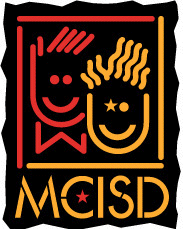                Human Resources Department and Legal Counsel               734-322-2660 - FAXMCISD Substitute AidePerformance Form(Substitute Aide evaluation to be completed by classroom teacher)Please complete the following information and return to Terri Kelley, MCISD Sub Office. We rely on your feedback to help us support your efforts and to secure quality substitute aides.Additional Comments and reasons for No Answers: (use back of form, if necessary)Thank you for taking the time to complete this form.Please return to JJ Dively, Monroe County ISD Substitute Office 734-242-5799 x1156Name of Substitute Aide:Date(s) substitute aide worked:Name of Absent Aide:School/Program:Name of Teacher Completing Form: YESNODemonstrated good judgment Provided appropriate support to studentsResponded to teacher directions appropriatelyAppropriate language, interactions with students and positive attitudeStudent behavior was appropriately handled (if known)Utilized time efficiently Demonstrated flexibility and initiative in carrying out duties